Dodawanie ułamków o tych samych mianownikach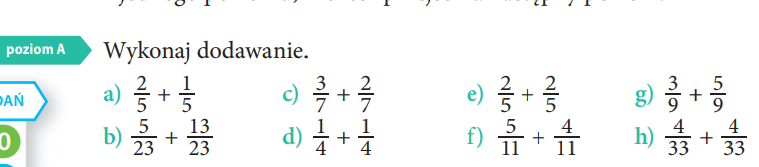 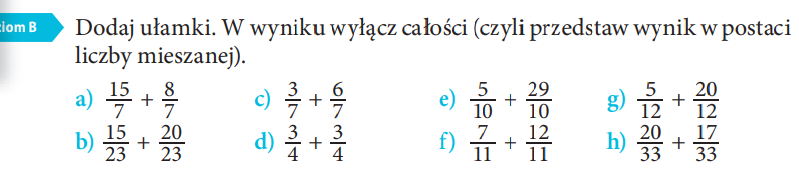 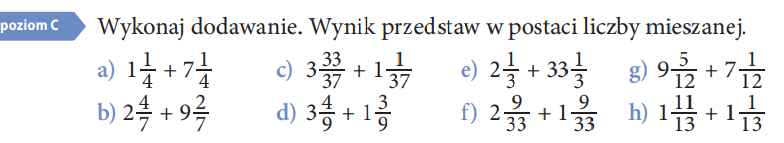 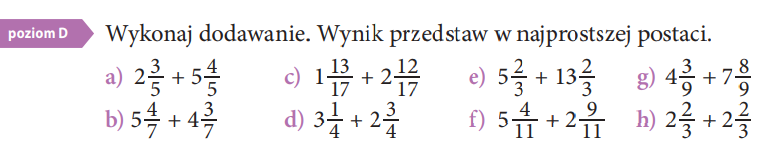 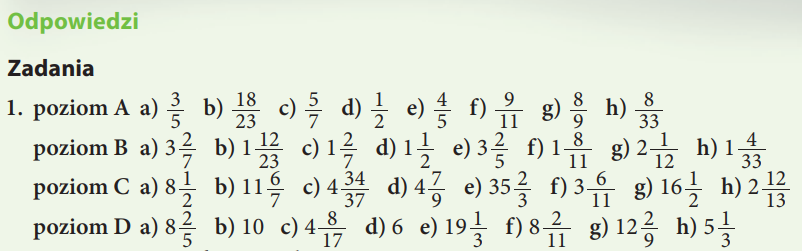 